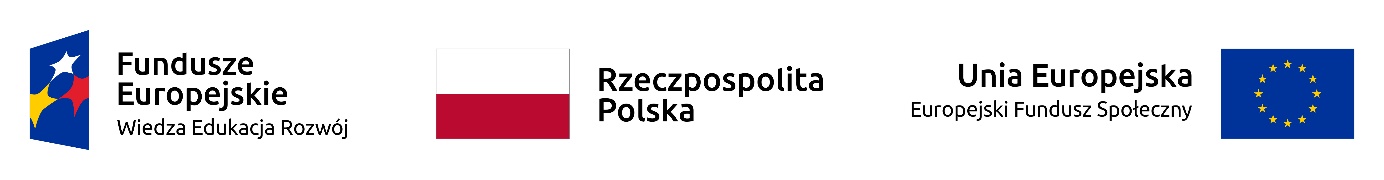 Projekt  Program Operacyjnego Wiedza Edukacja RozwójNr i nazwa Osi priorytetowej: II. Efektywne polityki publiczne dla rynku pracy, gospodarki i edukacjiNr i nazwa Działania: 2.10 Wysoka jakość systemu oświaty                                                   Załącznik nr 4 ANKIETA REKRUTACYJNA DO UCZESTNICTWA W PROJEKCIE "Szkoła ćwiczeń Ziemi Kujawsko - Dobrzyńskiej województwa kujawsko - pomorskiego"  Imię i nazwisko Uczestnika: ……………………………………………………………………………………………………………….…Numer PESEL: ……………………………………………………………………………………………………………………………………… 1. Wykształcenie:wyższe magisterskiewyższe magisterskie z przygotowaniem pedagogicznymwyższe zawodowewyższe zawodowe z przygotowaniem pedagogicznym2. Stopień awansu zawodowego:bez stopnia awansustażystakontraktowymianowanydyplomowany3. Staż pracy zawodowej:0-5 lat5-10 lat10-15 lat  15 lat i więcej4. Zatrudnienie w palcówce objętej wsparciem:taknieOświadczam, że przedłożone przeze mnie w niniejszej ankiecie dane są zgodne ze stanem faktycznym.……………………………………………                                                               ………………………………………………..…….      (miejscowość, data)                                                                                             (czytelny podpis kandydata)